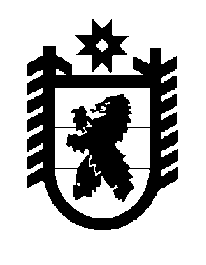 Российская Федерация Республика Карелия    ПРАВИТЕЛЬСТВО РЕСПУБЛИКИ КАРЕЛИЯРАСПОРЯЖЕНИЕот  12 сентября 2017 года № 502р-Пг. Петрозаводск 	1. Одобрить и подписать Соглашение между Правительством Вологодской области и Правительством Республики Карелия о сотрудничестве в области аквакультуры (далее – Соглашение).2. Контроль за ходом реализации Соглашения возложить на Министерство сельского, рыбного и охотничьего хозяйства Республики Карелия.  Временно исполняющий обязанности
 Главы Республики Карелия                                                   А.О. Парфенчиков